Format Proposal PenelitianPROPOSAL PENELITIANHIBAH PENELITIAN UNTUK JURNAL NASIONALDIAJUKAN KEPADA FAKULTAS HUKUM UNIVERSITAS GADJAH MADAMELALUI UNIT RISET DAN PUBLIKASIFAKULTAS HUKUM UNIVERSITAS GADJAH MADAJUDUL :Eksistensi dan Karakteristik Putusan Bersyarat Mahkamah Konstitusi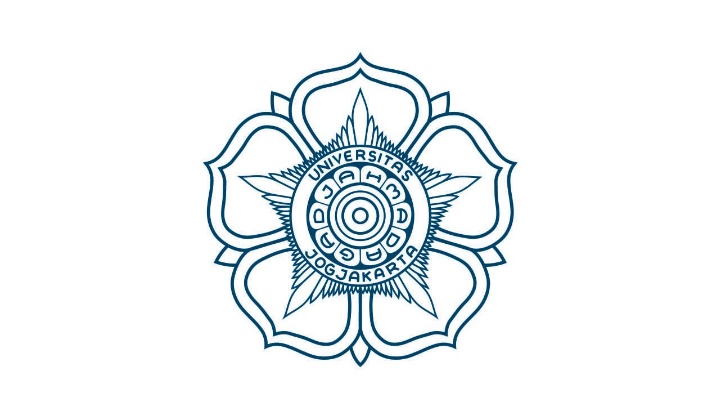 OLEHFaiz Rahman dan Dian Agung WicaksonoNIP/NPU. XXXXXFAKULTAS HUKUMUNIVERSITAS GADJAH MADA2022Proposal penelitian ditulis dalam format MS Word dengan jumlah kata maksimal 3.000 kata.Proposal Penelitian  disampaikan  dalam  Bahasa  Indonesia,  dan  memuat  bagian-bagian  sebagai berikut: Judul (1 halaman) Disampaikan  dengan  ringkas  dan  mengindikasikan  dengan  jelas  pendekatan  penelitian atau pertanyaan kunci dalam penelitian. Kaidah judul juga menyesuaikan gaya selingkung jurnal yang dituju. Halaman ini juga berisikan informasi tentang tim penelitian (termasuk anggota  peneliti  dan  asisten  peneliti)  dan  kontak  (email  dan  no  telpon)  yang  menjadi narahubung. Pendahuluan (8-10 paragraf) Memuat secara ringkas: 1) latar belakang atau permasalahan di seputar topik penelitian; 2) literature review (studi-studi dan debat ilmiah yang berkaitan dengan permasalahan/topik  penelitian);  3)  urgensi  dan  signifikansi  penelitian;  dan  4)  kontribusi  penelitian terhadap topik studi;  Rumusan MasalahMemuat  fokus  atau  masalah  yang  ingin  dijawab  dalam  penelitian.  Bagian  ini  dapat disajikan dalam bentuk list (daftar pertanyaan) maupun problem statement. Metodologi (2-3 paragraf) Memuat  metode  penelitian  dan  kerangka  konseptual/teoritis  penelitian.  Bagaimana pengambilan data dan analisis akan akan dilakukan. Bagian ini juga dapat menunjukkan ruang lingkup dan batasan dari metode yang dipilih. Outline Manuscript (sesuai gaya selingkung jurnal yang dituju) Lazimnya berisi introduction; method/approach/methodology/; sub pokok bahasan; dan conclusion/discussion. Setiap bagian dari outline diberikan deskripsi singkat (1 paragraf) mengenai substansi yang akan dikembangkan dari outline tersebut. Jurnal yang dituju Pengusul  mencantumkan  2–3  jurnal  yang  menjadi  pilihan  tujuan  submisi  dan  status teakreditasi, minimal Sinta 2. Pengusul dapat melihat pilihan jurnal nasional melalui link pada bagian D panduan hibah ini.Jadwal Penelitian Memuat secara ringkas rencana kegiatan dan waktu kegiatan dalam penelitian. Daftar Pustaka Memuat referensi yang didiskusikan dalam, dan digunakan untuk menyusun, proposal. 